                                                                                                                                                                          Продекан за наставу                                                                                                                                                                        Проф .др Недељка Ивковић                                                                                                                                                                   _________________________________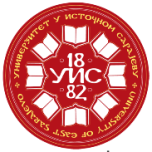 УНИВЕРЗИТЕТ У ИСТОЧНОМ САРАЈЕВУУНИВЕРЗИТЕТ У ИСТОЧНОМ САРАЈЕВУУНИВЕРЗИТЕТ У ИСТОЧНОМ САРАЈЕВУУНИВЕРЗИТЕТ У ИСТОЧНОМ САРАЈЕВУУНИВЕРЗИТЕТ У ИСТОЧНОМ САРАЈЕВУУНИВЕРЗИТЕТ У ИСТОЧНОМ САРАЈЕВУУНИВЕРЗИТЕТ У ИСТОЧНОМ САРАЈЕВУУНИВЕРЗИТЕТ У ИСТОЧНОМ САРАЈЕВУУНИВЕРЗИТЕТ У ИСТОЧНОМ САРАЈЕВУУНИВЕРЗИТЕТ У ИСТОЧНОМ САРАЈЕВУУНИВЕРЗИТЕТ У ИСТОЧНОМ САРАЈЕВУУНИВЕРЗИТЕТ У ИСТОЧНОМ САРАЈЕВУ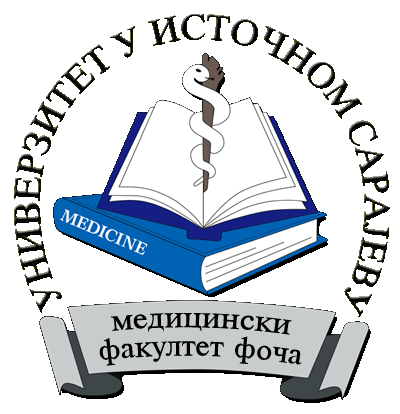 Студијски програмСтоматологијаСтоматологијаСтоматологијаСтоматологијаСтоматологијаСтоматологијаСтоматологијаСтоматологијаСтоматологијаСтоматологијаСтоматологијаI ГОДИНА СТУДИЈАI ГОДИНА СТУДИЈАI ГОДИНА СТУДИЈАI ГОДИНА СТУДИЈАI ГОДИНА СТУДИЈАI ГОДИНА СТУДИЈАI ГОДИНА СТУДИЈАI ГОДИНА СТУДИЈАI ГОДИНА СТУДИЈАI ГОДИНА СТУДИЈАI ГОДИНА СТУДИЈАI ГОДИНА СТУДИЈАI ГОДИНА СТУДИЈАI ГОДИНА СТУДИЈАI ГОДИНА СТУДИЈАI ГОДИНА СТУДИЈАI ГОДИНА СТУДИЈАI ГОДИНА СТУДИЈАНАСТАВНИ ПРЕДМЕТИНАСТАВНИ ПРЕДМЕТИНАСТАВНИ ПРЕДМЕТИНАСТАВНИ ПРЕДМЕТИНАСТАВНИ ПРЕДМЕТИЧасова недељноЧасова недељноЧасова недељноЧасова недељноЧасова наставе  годишњеЧасова наставе  годишњеЧасова наставе  годишњеСПСРСУкупно сати по предмету Укупно сати по предмету БројECTSУслов за полагањеНАСТАВНИ ПРЕДМЕТИНАСТАВНИ ПРЕДМЕТИНАСТАВНИ ПРЕДМЕТИНАСТАВНИ ПРЕДМЕТИНАСТАВНИ ПРЕДМЕТИI сем.I сем.II сем.II сем.Часова наставе  годишњеЧасова наставе  годишњеЧасова наставе  годишњеСПСРСУкупно сати по предмету Укупно сати по предмету БројECTSУслов за полагањеБр.Шифра предметаНАЗИВ ПРЕДМЕТАНАЗИВ ПРЕДМЕТАНАЗИВ ПРЕДМЕТАПВПВПред.Вјеж.УкупноСПСРСУкупно сати по предмету Укупно сати по предмету БројECTSУслов за полагање1СТ-04-1-001-1СТ-04-1-001-2АнатомијаАнатомијаАнатомија33339090180-27045045015-2СТ-04-1-002-1СТ-04-1-002-2Општа и орална хистологија и ембриологијаОпшта и орална хистологија и ембриологијаОпшта и орална хистологија и ембриологија22226060120-18030030010-3СТ-04-1-003-1Биологија ћелије и хумана генетикаБиологија ћелије и хумана генетикаБиологија ћелије и хумана генетика2200303060-901501505-4СТ-04-1-004-1Биомедицинска информатика и статистикаБиомедицинска информатика и статистикаБиомедицинска информатика и статистика1200153045-751201204-5СТ-04-1-005-1Дентална анатомијаДентална анатомијаДентална анатомија1300154560-901501505-6СТ-04-1-006-2Орална хигијенаОрална хигијенаОрална хигијена001215304515901501505-7СТ-04-1-007-2Општа и орална биохемијаОпшта и орална биохемијаОпшта и орална биохемија0042603090-1502402408-8СТ-04-1-008-1СТ-04-1-008-2Енглески језик IЕнглески језик IЕнглески језик I1111303060-901501505-Изборни блок 1Изборни блок 1Изборни блок 1301545-4590903-Укупно активне наставеУкупно активне наставеУкупно активне наставеУкупно активне наставеУкупно активне наставеУкупно активне наставеУкупно активне наставеУкупно активне наставеУкупно активне наставе345360705151080    1800    180060Изборни предмети (Студент слуша и полаже ___3___изборна предмета који улазе у укупно оптерећење студента)Изборни предмети (Студент слуша и полаже ___3___изборна предмета који улазе у укупно оптерећење студента)Изборни предмети (Студент слуша и полаже ___3___изборна предмета који улазе у укупно оптерећење студента)Изборни предмети (Студент слуша и полаже ___3___изборна предмета који улазе у укупно оптерећење студента)Изборни предмети (Студент слуша и полаже ___3___изборна предмета који улазе у укупно оптерећење студента)Изборни предмети (Студент слуша и полаже ___3___изборна предмета који улазе у укупно оптерећење студента)Изборни предмети (Студент слуша и полаже ___3___изборна предмета који улазе у укупно оптерећење студента)Изборни предмети (Студент слуша и полаже ___3___изборна предмета који улазе у укупно оптерећење студента)Изборни предмети (Студент слуша и полаже ___3___изборна предмета који улазе у укупно оптерећење студента)Изборни предмети (Студент слуша и полаже ___3___изборна предмета који улазе у укупно оптерећење студента)Изборни предмети (Студент слуша и полаже ___3___изборна предмета који улазе у укупно оптерећење студента)Изборни предмети (Студент слуша и полаже ___3___изборна предмета који улазе у укупно оптерећење студента)Изборни предмети (Студент слуша и полаже ___3___изборна предмета који улазе у укупно оптерећење студента)Изборни предмети (Студент слуша и полаже ___3___изборна предмета који улазе у укупно оптерећење студента)Изборни предмети (Студент слуша и полаже ___3___изборна предмета који улазе у укупно оптерећење студента)Изборни предмети (Студент слуша и полаже ___3___изборна предмета који улазе у укупно оптерећење студента)Изборни предмети (Студент слуша и полаже ___3___изборна предмета који улазе у укупно оптерећење студента)Изборни предмети (Студент слуша и полаже ___3___изборна предмета који улазе у укупно оптерећење студента)9СТ-04-2-009-1Медицинска терминологија и латински језикМедицинска терминологија и латински језикМедицинска терминологија и латински језик010001515-1530301-10СТ-04-2-010-2Хемија у медициниХемија у медициниХемија у медицини001015015-1530301-11СТ-04-2-011-2Биофизика  у стоматологијиБиофизика  у стоматологијиБиофизика  у стоматологији001015015-1530301-12СТ-04-2-012-2Увод у стоматологијуУвод у стоматологијуУвод у стоматологију001015015-1530301-II ГОДИНА СТУДИЈАII ГОДИНА СТУДИЈАII ГОДИНА СТУДИЈАII ГОДИНА СТУДИЈАII ГОДИНА СТУДИЈАII ГОДИНА СТУДИЈАII ГОДИНА СТУДИЈАII ГОДИНА СТУДИЈАII ГОДИНА СТУДИЈАII ГОДИНА СТУДИЈАII ГОДИНА СТУДИЈАII ГОДИНА СТУДИЈАII ГОДИНА СТУДИЈАII ГОДИНА СТУДИЈАII ГОДИНА СТУДИЈАНАСТАВНИ ПРЕДМЕТИНАСТАВНИ ПРЕДМЕТИНАСТАВНИ ПРЕДМЕТИЧасова недељноЧасова недељноЧасова недељноЧасова недељноЧасова годишњеЧасова годишњеЧасова годишњеСПСРСУкупно сати по предметуБројECTSНАСТАВНИ ПРЕДМЕТИНАСТАВНИ ПРЕДМЕТИНАСТАВНИ ПРЕДМЕТИIII сем.III сем.IV сем.IV сем.Часова годишњеЧасова годишњеЧасова годишњеСПСРСУкупно сати по предметуБројECTSУслов за полагањеБр.Шифра предметаНАЗИВ ПРЕДМЕТАПВПВПред.Вјеж.УкупноСПСРСУкупно сати по предметуБројECTS1СТ-04-1-013-3СТ-04-1-013-4Општа и орална физиологија522110545150-21036012-2СТ-04-1-014-3Општа и орална патологија4200603090-1202107-3СТ-04-1-015-4Патофизиологија0042603090-1202107СТ-04-1-013-3СТ-04-1-013-44СТ-04-1-016-3Микробиологија и имунологија4200603090-1202107-5СТ-04-1-017-4Гнатологија0022303060-901505-6СТ-04-1-018-3Стоматолошки материјали300045045-751204-7СТ-04-1-019-3СТ-04-1-019-4Превентивна стоматологија122345751201516530010- 8СТ-04-1-020-3СТ-04-1-020-4Енглески језик II1111303060-901505-Изборни блок 23015451035903-Укупно активне наставеУкупно активне наставеУкупно активне наставеУкупно активне наставеУкупно активне наставеУкупно активне наставеУкупно активне наставе465285750    251025180060Изборни предмети (Студент слуша и полаже ___3___изборна предмета који улазе у укупно оптерећење студента)Изборни предмети (Студент слуша и полаже ___3___изборна предмета који улазе у укупно оптерећење студента)Изборни предмети (Студент слуша и полаже ___3___изборна предмета који улазе у укупно оптерећење студента)Изборни предмети (Студент слуша и полаже ___3___изборна предмета који улазе у укупно оптерећење студента)Изборни предмети (Студент слуша и полаже ___3___изборна предмета који улазе у укупно оптерећење студента)Изборни предмети (Студент слуша и полаже ___3___изборна предмета који улазе у укупно оптерећење студента)Изборни предмети (Студент слуша и полаже ___3___изборна предмета који улазе у укупно оптерећење студента)Изборни предмети (Студент слуша и полаже ___3___изборна предмета који улазе у укупно оптерећење студента)Изборни предмети (Студент слуша и полаже ___3___изборна предмета који улазе у укупно оптерећење студента)Изборни предмети (Студент слуша и полаже ___3___изборна предмета који улазе у укупно оптерећење студента)Изборни предмети (Студент слуша и полаже ___3___изборна предмета који улазе у укупно оптерећење студента)Изборни предмети (Студент слуша и полаже ___3___изборна предмета који улазе у укупно оптерећење студента)Изборни предмети (Студент слуша и полаже ___3___изборна предмета који улазе у укупно оптерећење студента)Изборни предмети (Студент слуша и полаже ___3___изборна предмета који улазе у укупно оптерећење студента)Изборни предмети (Студент слуша и полаже ___3___изборна предмета који улазе у укупно оптерећење студента)9СТ-04-2-021-4Медицинска екологија001015015-     15301-10СТ-04-2-022-4Прва помоћ000101515-15301-11СТ-04-2-023-4Менаџмент у стоматологији001015015-15301-12СТ-04-2-024-4Стоматолошка заштита у заједници001015015     10 5301-III ГОДИНА СТУДИЈАIII ГОДИНА СТУДИЈАIII ГОДИНА СТУДИЈАIII ГОДИНА СТУДИЈАIII ГОДИНА СТУДИЈАIII ГОДИНА СТУДИЈАIII ГОДИНА СТУДИЈАIII ГОДИНА СТУДИЈАIII ГОДИНА СТУДИЈАIII ГОДИНА СТУДИЈАIII ГОДИНА СТУДИЈАIII ГОДИНА СТУДИЈАIII ГОДИНА СТУДИЈАIII ГОДИНА СТУДИЈАIII ГОДИНА СТУДИЈАНАСТАВНИ ПРЕДМЕТИНАСТАВНИ ПРЕДМЕТИНАСТАВНИ ПРЕДМЕТИЧасова недељноЧасова недељноЧасова недељноЧасова недељноЧасова годишњеЧасова годишњеЧасова годишњеСПСРСУкупно сати по предмету БројECTS НАСТАВНИ ПРЕДМЕТИНАСТАВНИ ПРЕДМЕТИНАСТАВНИ ПРЕДМЕТИV сем.V сем.VI сем.VI сем.Часова годишњеЧасова годишњеЧасова годишњеСПСРСУкупно сати по предмету БројECTS Услов за полагањеБр.Шифра предметаНАЗИВ ПРЕДМЕТАПВПВПред.Вјеж.УкупноСПСРСУкупно сати по предмету БројECTS 1СТ-04-1-025-5СТ-04-1-025-6Интерна медицина22134575120       -1202408-2СТ-04-1-026-5СТ-04-1-026-6Хирургија1212306090-901806-3СТ-04-1-027-5СТ-04-1-027-6Стоматолошка протетика –претклиника131330901204513530010-4СТ-04-1-028-5СТ-04-1-028-6Болести зуба – претклиника22134575120151052408-5СТ-04-1-029-5СТ-04-1-029-6Основи клиничке радиологије2112454590-901806-6СТ-04-1-030-5СТ-04-1-030-6Стоматолошка фармаколoгија3111603090-901806-7СТ-04-1-031-6Стоматолошка анестезиологија0032453075-751505-8СТ-04-1-032-5Вјештина комуницирања200030    030-30602-Изборни блок 39045135-1352709-Укупно активне наставеУкупно активне наставеУкупно активне наставеУкупно активне наставеУкупно активне наставеУкупно активне наставеУкупно активне наставе42045087060870180060Изборни предмети (Студент слуша и полаже ___3___изборна предмета који улазе у укупно оптерећење студента)Изборни предмети (Студент слуша и полаже ___3___изборна предмета који улазе у укупно оптерећење студента)Изборни предмети (Студент слуша и полаже ___3___изборна предмета који улазе у укупно оптерећење студента)Изборни предмети (Студент слуша и полаже ___3___изборна предмета који улазе у укупно оптерећење студента)Изборни предмети (Студент слуша и полаже ___3___изборна предмета који улазе у укупно оптерећење студента)Изборни предмети (Студент слуша и полаже ___3___изборна предмета који улазе у укупно оптерећење студента)Изборни предмети (Студент слуша и полаже ___3___изборна предмета који улазе у укупно оптерећење студента)Изборни предмети (Студент слуша и полаже ___3___изборна предмета који улазе у укупно оптерећење студента)Изборни предмети (Студент слуша и полаже ___3___изборна предмета који улазе у укупно оптерећење студента)Изборни предмети (Студент слуша и полаже ___3___изборна предмета који улазе у укупно оптерећење студента)Изборни предмети (Студент слуша и полаже ___3___изборна предмета који улазе у укупно оптерећење студента)Изборни предмети (Студент слуша и полаже ___3___изборна предмета који улазе у укупно оптерећење студента)Изборни предмети (Студент слуша и полаже ___3___изборна предмета који улазе у укупно оптерећење студента)Изборни предмети (Студент слуша и полаже ___3___изборна предмета који улазе у укупно оптерећење студента)Изборни предмети (Студент слуша и полаже ___3___изборна предмета који улазе у укупно оптерећење студента)9СТ-04-2-033-5Неуропсихијатрија2100301545-45903-10СТ-04-2-034-6Офталмологија0021301545-45903-11СТ-04-2-035-5Инфективне болести2100301545-45903-12СТ-04-2-036-6Физикална медицина0021301545-45903-13СТ-04-2-037-5Педијатрија2100301545-45903-IV ГОДИНА СТУДИЈАIV ГОДИНА СТУДИЈАIV ГОДИНА СТУДИЈАIV ГОДИНА СТУДИЈАIV ГОДИНА СТУДИЈАIV ГОДИНА СТУДИЈАIV ГОДИНА СТУДИЈАIV ГОДИНА СТУДИЈАIV ГОДИНА СТУДИЈАIV ГОДИНА СТУДИЈАIV ГОДИНА СТУДИЈАIV ГОДИНА СТУДИЈАIV ГОДИНА СТУДИЈАIV ГОДИНА СТУДИЈАIV ГОДИНА СТУДИЈАIV ГОДИНА СТУДИЈАIV ГОДИНА СТУДИЈАIV ГОДИНА СТУДИЈАIV ГОДИНА СТУДИЈАIV ГОДИНА СТУДИЈАIV ГОДИНА СТУДИЈАIV ГОДИНА СТУДИЈАIV ГОДИНА СТУДИЈАНАСТАВНИ ПРЕДМЕТИНАСТАВНИ ПРЕДМЕТИНАСТАВНИ ПРЕДМЕТИНАСТАВНИ ПРЕДМЕТИЧасова недељноЧасова недељноЧасова недељноЧасова недељноЧасова недељноЧасова годишњеЧасова годишњеЧасова годишњеЧасова годишњеСПСПСРССРСУкупно сати по предмету Укупно сати по предмету БројECTSБројECTSНАСТАВНИ ПРЕДМЕТИНАСТАВНИ ПРЕДМЕТИНАСТАВНИ ПРЕДМЕТИНАСТАВНИ ПРЕДМЕТИVII семVII семVIII семVIII семVIII семЧасова годишњеЧасова годишњеЧасова годишњеЧасова годишњеСПСПСРССРСУкупно сати по предмету Укупно сати по предмету БројECTSБројECTSУслов за полагањеУслов за полагањеБр.Шифра предметаШифра предметаНАЗИВ ПРЕДМЕТАПВПВВПред.Пред.Вјеж.УкупноСПСПСРССРСУкупно сати по предмету Укупно сати по предмету БројECTSБројECTS1СТ-04-1-038-7СТ-04-1-038-8СТ-04-1-038-7СТ-04-1-038-8Орална хирургија23333757590165     65     651601603903901313--2СТ-04-1-039-7СТ-04-1-039-8СТ-04-1-039-7СТ-04-1-039-8Орална медицина12222454560105     30     3010510524024088--3СТ-04-1-040-7СТ-04-1-040-8СТ-04-1-040-7СТ-04-1-040-8Мобилна стоматолошка протетика261664545180225     45     452102104804801616--4СТ-04-1-041-8СТ-04-1-041-8Предклиничка ендодонција0012215153045       -       -4545909033--5СТ-04-1-042-7СТ-04-1-042-8СТ-04-1-042-7СТ-04-1-042-8Рестауративна одонтологија251664545165210     60     601801804504501515--6СТ-04-1-043-8СТ-04-1-043-8Методологија научно-истраживачког рада002003030030--3030606022--Изборни блок  4454504510103535909033--Укупно активне наставеУкупно активне наставеУкупно активне наставеУкупно активне наставеУкупно активне наставеУкупно активне наставеУкупно активне наставеУкупно активне наставеУкупно активне наставе300300525825   210   210765765180018006060Изборни предмети (Студент слуша и полаже ___3___изборна предмета који улазе у укупно оптерећење студента)Изборни предмети (Студент слуша и полаже ___3___изборна предмета који улазе у укупно оптерећење студента)Изборни предмети (Студент слуша и полаже ___3___изборна предмета који улазе у укупно оптерећење студента)Изборни предмети (Студент слуша и полаже ___3___изборна предмета који улазе у укупно оптерећење студента)Изборни предмети (Студент слуша и полаже ___3___изборна предмета који улазе у укупно оптерећење студента)Изборни предмети (Студент слуша и полаже ___3___изборна предмета који улазе у укупно оптерећење студента)Изборни предмети (Студент слуша и полаже ___3___изборна предмета који улазе у укупно оптерећење студента)Изборни предмети (Студент слуша и полаже ___3___изборна предмета који улазе у укупно оптерећење студента)Изборни предмети (Студент слуша и полаже ___3___изборна предмета који улазе у укупно оптерећење студента)Изборни предмети (Студент слуша и полаже ___3___изборна предмета који улазе у укупно оптерећење студента)Изборни предмети (Студент слуша и полаже ___3___изборна предмета који улазе у укупно оптерећење студента)Изборни предмети (Студент слуша и полаже ___3___изборна предмета који улазе у укупно оптерећење студента)Изборни предмети (Студент слуша и полаже ___3___изборна предмета који улазе у укупно оптерећење студента)Изборни предмети (Студент слуша и полаже ___3___изборна предмета који улазе у укупно оптерећење студента)Изборни предмети (Студент слуша и полаже ___3___изборна предмета који улазе у укупно оптерећење студента)Изборни предмети (Студент слуша и полаже ___3___изборна предмета који улазе у укупно оптерећење студента)Изборни предмети (Студент слуша и полаже ___3___изборна предмета који улазе у укупно оптерећење студента)Изборни предмети (Студент слуша и полаже ___3___изборна предмета који улазе у укупно оптерећење студента)Изборни предмети (Студент слуша и полаже ___3___изборна предмета који улазе у укупно оптерећење студента)Изборни предмети (Студент слуша и полаже ___3___изборна предмета који улазе у укупно оптерећење студента)Изборни предмети (Студент слуша и полаже ___3___изборна предмета који улазе у укупно оптерећење студента)Изборни предмети (Студент слуша и полаже ___3___изборна предмета који улазе у укупно оптерећење студента)Изборни предмети (Студент слуша и полаже ___3___изборна предмета који улазе у укупно оптерећење студента)77СТ-04-2-044-7Компијутеризована стоматологија1000001501515     10     1055303011--88СТ-04-2-045-7Пацијенти ризика1000001501515--1515303011--99СТ-04-2-046-7Јавно здравље1000001501515--1515303011--10.10.СТ-04-2-047-7Орофацијални бол1000001501515--1515303011--V ГОДИНА СТУДИЈАV ГОДИНА СТУДИЈАV ГОДИНА СТУДИЈАV ГОДИНА СТУДИЈАV ГОДИНА СТУДИЈАV ГОДИНА СТУДИЈАV ГОДИНА СТУДИЈАV ГОДИНА СТУДИЈАV ГОДИНА СТУДИЈАV ГОДИНА СТУДИЈАV ГОДИНА СТУДИЈАV ГОДИНА СТУДИЈАV ГОДИНА СТУДИЈАV ГОДИНА СТУДИЈАV ГОДИНА СТУДИЈАНАСТАВНИ ПРЕДМЕТИНАСТАВНИ ПРЕДМЕТИНАСТАВНИ ПРЕДМЕТИЧасова недељноЧасова недељноЧасова недељноЧасова недељноЧасова годишњеЧасова годишњеЧасова годишњеСПСРСУкупно сати по предмету БројECTSНАСТАВНИ ПРЕДМЕТИНАСТАВНИ ПРЕДМЕТИНАСТАВНИ ПРЕДМЕТИIX сем.IX сем.X сем.X сем.Часова годишњеЧасова годишњеЧасова годишњеСПСРСУкупно сати по предмету БројECTSУслов за полагањеБр.Шифра предметаНАЗИВ ПРЕДМЕТАПВПВПред.Вјеж.УкупноСПСРСУкупно сати по предмету БројECTS1СТ-04-1-048 -9СТ-04-1-048-10Дјечија стоматологија232360901504011030010-2СТ-04-1-049 -9СТ-04-1-049-10Ортопедија вилица2324601051655011533011-3СТ-04-1-050 -9СТ-04-1-050-10Фиксна стоматолошка протетика2616451802256016545015-4СТ-04-1-051-9СТ-04-1-051-10Ендодонција1625451652106018045015-5СТ-04-1-052-9СТ-04-1-052-10Основи пародонтологије121230609030601806- Изборни блок 5450452520903-Укупно активне наставеУкупно активне наставеУкупно активне наставеУкупно активне наставеУкупно активне наставеУкупно активне наставеУкупно активне наставе285600885265650180060Изборни предмети(Студент слуша и полаже ___3___изборна предмета који улазе у укупно оптерећење студента)Изборни предмети(Студент слуша и полаже ___3___изборна предмета који улазе у укупно оптерећење студента)Изборни предмети(Студент слуша и полаже ___3___изборна предмета који улазе у укупно оптерећење студента)Изборни предмети(Студент слуша и полаже ___3___изборна предмета који улазе у укупно оптерећење студента)Изборни предмети(Студент слуша и полаже ___3___изборна предмета који улазе у укупно оптерећење студента)Изборни предмети(Студент слуша и полаже ___3___изборна предмета који улазе у укупно оптерећење студента)Изборни предмети(Студент слуша и полаже ___3___изборна предмета који улазе у укупно оптерећење студента)Изборни предмети(Студент слуша и полаже ___3___изборна предмета који улазе у укупно оптерећење студента)Изборни предмети(Студент слуша и полаже ___3___изборна предмета који улазе у укупно оптерећење студента)Изборни предмети(Студент слуша и полаже ___3___изборна предмета који улазе у укупно оптерећење студента)Изборни предмети(Студент слуша и полаже ___3___изборна предмета који улазе у укупно оптерећење студента)Изборни предмети(Студент слуша и полаже ___3___изборна предмета који улазе у укупно оптерећење студента)Изборни предмети(Студент слуша и полаже ___3___изборна предмета који улазе у укупно оптерећење студента)Изборни предмети(Студент слуша и полаже ___3___изборна предмета који улазе у укупно оптерећење студента)Изборни предмети(Студент слуша и полаже ___3___изборна предмета који улазе у укупно оптерећење студента)6СТ-04-2-053-9Стоматолошка заштита особа са посебним потребама100015015105301-7СТ-04-2-054-9Естетика у стоматологији10001501515-301-8СТ-04-2-055-10Фиксна ортодонција001015015-15301-9СТ-04-2-056-10Етика и законодавство001015015-15301-VI  ГОДИНА СТУДИЈАVI  ГОДИНА СТУДИЈАVI  ГОДИНА СТУДИЈАVI  ГОДИНА СТУДИЈАVI  ГОДИНА СТУДИЈАVI  ГОДИНА СТУДИЈАVI  ГОДИНА СТУДИЈАVI  ГОДИНА СТУДИЈАVI  ГОДИНА СТУДИЈАVI  ГОДИНА СТУДИЈАVI  ГОДИНА СТУДИЈАVI  ГОДИНА СТУДИЈАVI  ГОДИНА СТУДИЈАVI  ГОДИНА СТУДИЈАVI  ГОДИНА СТУДИЈАНАСТАВНИ ПРЕДМЕТИНАСТАВНИ ПРЕДМЕТИНАСТАВНИ ПРЕДМЕТИЧасова недељноЧасова недељноЧасова недељноЧасова недељноЧасова годишњеЧасова годишњеЧасова годишњеСПСРСУкупно сати по предметуБројECTSНАСТАВНИ ПРЕДМЕТИНАСТАВНИ ПРЕДМЕТИНАСТАВНИ ПРЕДМЕТИXI семXI семXII семXII семЧасова годишњеЧасова годишњеЧасова годишњеСПСРСУкупно сати по предметуБројECTSУслов за полагањеБр.Шифра предметаНАЗИВ ПРЕДМЕТАПВПВПред.ВјежУкупноСПСРСУкупно сати по предметуБројECTS1СТ-04-1-057-11Клиничка пародонтологија12001530451530903-2СТ-04-1-058-12Оториноларингологија0021301545-45903-3СТ-04-1-059-11Геронтостоматологија2200303060-601204-4СТ-04-1-060-11СТ-04-1-060-12Максилофацијална хирургија22226060120-1202408-5СТ-04-1-061-12Форензична стања у медицини0021301545-45903-6СТ-04-1-062-11СТ-04-1-062-12Клинички блок – Рестауративна стоматологија33339090180-15033011-7СТ-04-1-063-11Клинички блок – Педодонција3300454590-901806-8СТ-04-1-064-12Имплантологија0022303060-601204-9СТ-04-1-065-11Епидемиологија обољења пародонцијума1100151530-30602- Изборни блок 645459010801806-Укупно активне наставеУкупно активне наставеУкупно активне наставеУкупно активне наставеУкупно активне наставеУкупно активне наставеУкупно активне наставе39037576525710150050           СТ-04-0-070-12           СТ-04-0-070-12 Завршни рад (Самостали  истраживачки рад- СИР) Завршни рад (Самостали  истраживачки рад- СИР) Завршни рад (Самостали  истраживачки рад- СИР) Завршни рад (Самостали  истраживачки рад- СИР) Завршни рад (Самостали  истраживачки рад- СИР) Завршни рад (Самостали  истраживачки рад- СИР) Завршни рад (Самостали  истраживачки рад- СИР)1002003001086525910180060Изборни предмети(Студент слуша и полаже ___3___изборна предмета који улазе у укупно оптерећење студента)Изборни предмети(Студент слуша и полаже ___3___изборна предмета који улазе у укупно оптерећење студента)Изборни предмети(Студент слуша и полаже ___3___изборна предмета који улазе у укупно оптерећење студента)Изборни предмети(Студент слуша и полаже ___3___изборна предмета који улазе у укупно оптерећење студента)Изборни предмети(Студент слуша и полаже ___3___изборна предмета који улазе у укупно оптерећење студента)Изборни предмети(Студент слуша и полаже ___3___изборна предмета који улазе у укупно оптерећење студента)Изборни предмети(Студент слуша и полаже ___3___изборна предмета који улазе у укупно оптерећење студента)Изборни предмети(Студент слуша и полаже ___3___изборна предмета који улазе у укупно оптерећење студента)Изборни предмети(Студент слуша и полаже ___3___изборна предмета који улазе у укупно оптерећење студента)Изборни предмети(Студент слуша и полаже ___3___изборна предмета који улазе у укупно оптерећење студента)Изборни предмети(Студент слуша и полаже ___3___изборна предмета који улазе у укупно оптерећење студента)Изборни предмети(Студент слуша и полаже ___3___изборна предмета који улазе у укупно оптерећење студента)Изборни предмети(Студент слуша и полаже ___3___изборна предмета који улазе у укупно оптерећење студента)Изборни предмети(Студент слуша и полаже ___3___изборна предмета који улазе у укупно оптерећење студента)10СТ-04-2-066-11Ургентна стања у стоматологији1100151530-30602-11СТ-04-2-067-12Повреде уста и зуба у дјеце00111515301020602-12СТ-04-2-068-11Клиничка гнатологија1100151530-30602-13СТ-04-2-069-12Реконструкција тешко оштећених зуба0011151530-30602-1.ПРЕДАВАЊА (П)2.2052.ВЈЕЖБИ  (В)2.5953УКУПНО ЧАСОВА НАСТАВЕ4.8004СТРУЧНА ПРАКСА (СП) 600 5СИР 1006САМОСТАЛНИ  РАД СТУДЕНТА (СРС)5.3007УКУПАН БРОЈ САТ10.8008УКУПНО ECTS БОДОВА    360